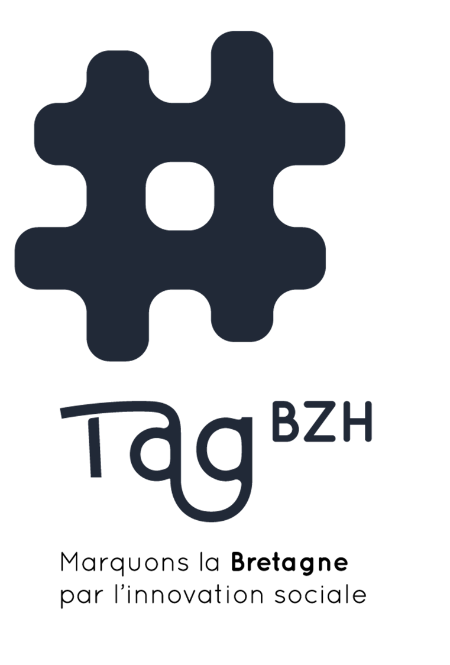 INCUBATEUR 2024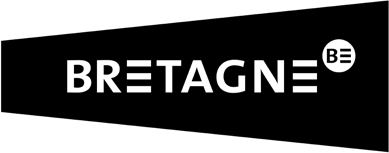 Dossier de candidatureAccompagnement à la création d’entreprises innovantes et solidaires en incubateur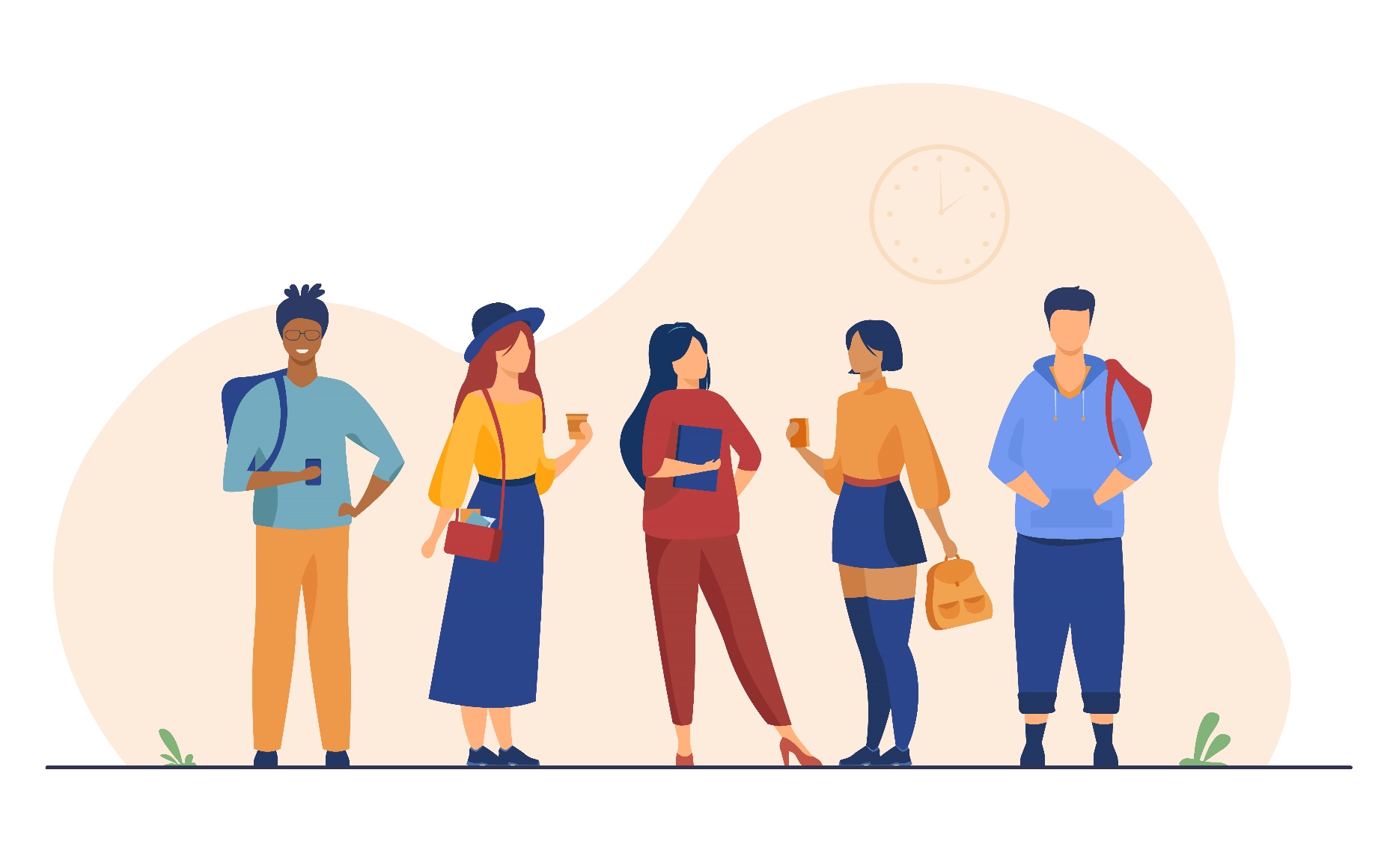 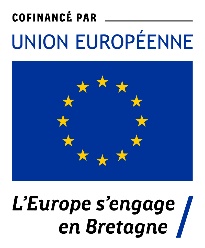 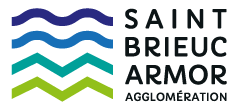 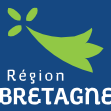 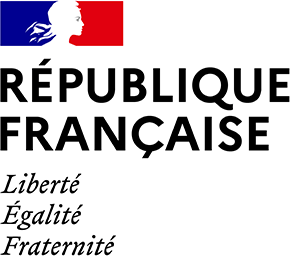 Vous avez un projet de création d’entreprise collective et vous pensez que l’utilité sociale et sociétale d’un projet prime sur le seul partage des bénéfices ? Votre projet a une forte dimension éthique ? Il est innovant sur le plan social et/ou environnemental ? Vous pensez qu’il sera viable économiquement et créateur d’emplois ? Vous avez besoin d’être accompagné·e·s par des professionnel·le·s sur le montage du projet, de l’élaboration de votre modèle de fonctionnement jusqu’au lancement de votre entreprise ?VOUS FRAPPEZ A LA BONNE PORTE !LE TAg,QU’EST-CE QUE C’EST ? Le propulseur d’entrepreneuriat collectif de votre Département - TAg22, TAg29, TAg35 ou TAg56 – est une offre globale d’accompagnement renforcée des créateurs & créatrices d’entreprises mettant leur projet au service de leur territoire et de ses habitant·e·s. Il les intègre dans le réseau des acteurs de l’économie sociale et solidaire.Le réseau TAgBZH développent ainsi 3 outils : # Un révélateur : invente des solutions entrepreneuriales solidaires et durables à partir des besoins sociétaux identifiés sur le territoire.# Un idéateur : accompagne les porteur.euse.s de projet à transformer leurs idées innovantes en un projet solidaire.# Un incubateur : accompagne des projets d’entreprises de l’économie sociale et solidaire pour qu’elles fonctionnent de manière autonome et soient créatrices d’emplois locaux et durables.VOUS SOUHAITEZ POSTULERA L’INCUBATEUR ? Afin de rendre votre dossier de candidature recevable, merci de nous faire parvenir par mail (contacts ci-dessous) les documents suivants :Le présent dossier dûment complétéUne fiche individuelle par porteur.euse de projetLes CV des personnes composant l’équipeToute annexe que vous jugeriez utile de communiquer (photos, articles de presse, budget prévisionnel, etc)Si vous rencontrez une quelconque difficulté technique à remplir ce dossier, n'hésitez pas alerter vos contacts ci-dessous. Une solution alternative vous sera proposée.CONTACTSVOTRE PROJET# Nom de votre projet :# Présentation courte de votre projet : (max. 1000 caractères)# Site internet (facultatif) : # NOM de la personne référente : # PRENOM de la personne référente : # Prénom-nom des autres personnes : 1. L’utilité sociale et/ou sociétale du projet
L’utilité sociale d’un projet est définie selon l’article 2 de la loi ESS du 31/07/2014, et recouvre les domaines suivants : Le soutien aux personnes en situation de fragilité ou lutte contre les exclusionsLa préservation et le développement du lien social ou le maintien et le renforcement de la cohésion territorialeL’éducation à la citoyenneté et la lutte contre les inégalités (notamment femmes-hommes)Le développement durable, la transition énergétique, la promotion culturelle ou solidarité internationale, sous réserve d’un lien avec l’un des objectifs précédentsA quel besoin social/sociétal votre projet répond-il ? Quels biens et/ou services marchands et non-marchands proposez-vous ? Quelle offre de service imaginez-vous ? (max. 700 caractères)Pouvez-vous décrire quels seront vos bénéficiaires et/ou clients et quels impacts le projet aura sur eux ? (max. 700 caractères)Quels impacts aura votre projet sur l’environnement ? (max. 700 caractères)Quel est le stade d'avancement du projet ? Avez-vous déjà mis des actions en place ? Démarré des démarches ? (max. 700 caractères)2. L’ancrage territorial du projetLe rayonnement de votre projet : à quelle échelle territoriale votre projet portera-t ’il ? (quartier, commune, communauté de communes, département, région, autre) 
(max. 700 caractères)Quel territoire d'implantation envisagez-vous ? (1 seul choix)Quelle commune d'implantation envisagez-vous ? (facultatif) Avez-vous imaginé des partenariats ? Si oui, lesquels ? (max. 700 caractères)3. L’ambition en termes de création d'emploisVotre projet a-t’il vocation à créer des emplois ? 
Si oui, sur quels postes ? (max. 400 caractères)Quel est le nombre d’emplois prévisionnels envisagé dans 3 ans ? Quel cadre d’emploi envisagez-vous pour ces futurs salarié.es (statut, rémunération…) ? 	4. Le collectifPortez-vous ce projet seul∙e ? Avez-vous l’intention de fédérer un collectif autour du projet ? Un collectif est-il déjà existant ? (max. 400 caractères)Quelles seront les fonctions et rôles de chacun.e dans ce collectif ? (max. 700 caractères)Précisez combien de temps chaque membre du collectif pourra accorder au projet chaque semaineAvez-vous déjà identifié les forces et faiblesses de votre collectif ? (max. 700 caractères) 	5. Autres questionsEt la suite : avez-vous une vision stratégique de votre projet ? 
Vous pouvez proposer ici un rétroplanning (max. 700 caractères)Une structure juridique (association…) existe-elle déjà ? 
Si oui, sous quelle forme ? (max. 300 caractères)Quelles sont les forces et les atouts du projet ? Quels sont vos indicateurs de réussite ? (max. 1000 caractères)Quels sont les freins et limites de votre projet ? (max. 1000 caractères)Quelles sont les valeurs véhiculées par votre projet, sa dimension éthique ? (max. 500 caractères)VOTRE BESOIN EN ACCOMPAGNEMENT Au sein de l’incubateur, vous pourrez bénéficier d’un processus d’accompagnement contenant :
Des ateliers animés par des intervenant·e·s spécialisé·e·s pour acquérir les bases nécessaires à l’exercice du « métier d’entrepreneur.euse ».Un appui méthodologique et en ingénierie de projet tout au long de la construction et du lancement de votre entreprise.Des ateliers pour mobiliser l’intelligence collective au service de chaque projet.Une mise en réseau avec les acteurs publics, les financeurs, les investisseurs, les entreprises, et les acteurs de l’économie sociale et solidaire du territoire. Un appui à la structuration financière et à la levée de fonds pour propulser votre entreprise. La possibilité de mobiliser de l’expertise technique sur votre projet en fonction de vos besoins et de votre expérience.La possibilité d’utiliser un espace de travail collectif pour éviter l’effet d’isolement en phase de créationQu’attendez-vous de l’accompagnement par le TAg ? Quels sont vos besoins et vos attentes ? (max. 500 caractères)Fiche de synthèse de votre projet Pouvez-vous dire quels seront vos bénéficiaires et/ou clients ? (max. 700 caractères)Quel est le stade d'avancement du projet ? Avez-vous déjà mis des actions en place ? Démarré des démarches ? (max. 700 caractères)Territoire d'implantation (quel territoire et pourquoi ?) : (max. 700 caractères)Quelles sont les forces et les atouts du projet ? Quels sont vos indicateurs de réussite ? (max. 1000 caractères)Lorem Quels sont les freins et limites de votre projet ? (max. 1000 caractères)Quelles sont les valeurs véhiculées par votre projet, sa dimension éthique ? (max. 500 caractères)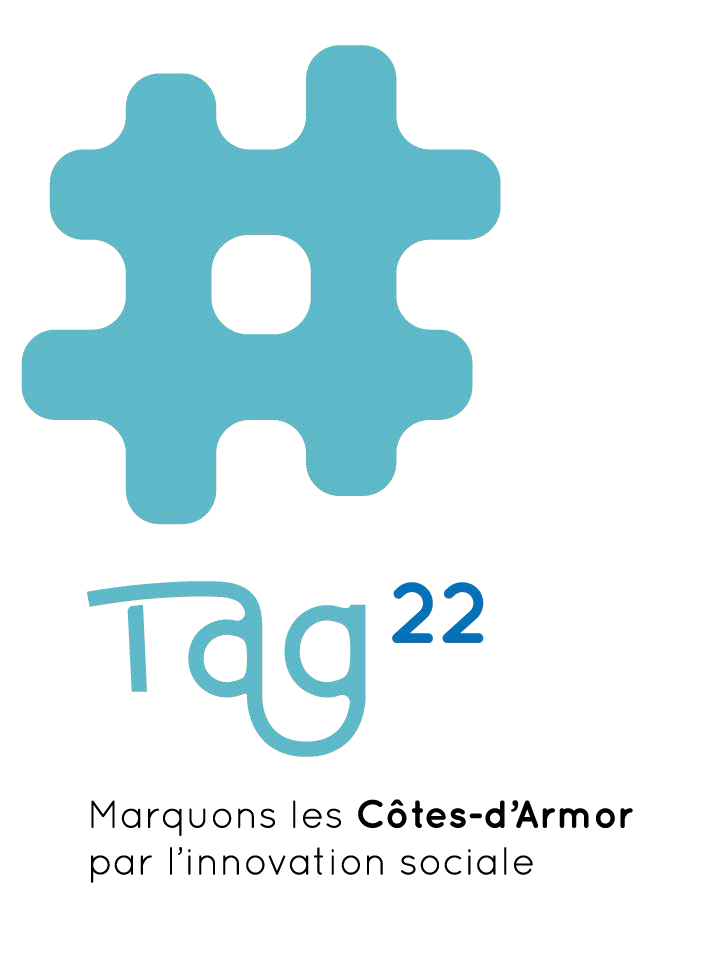 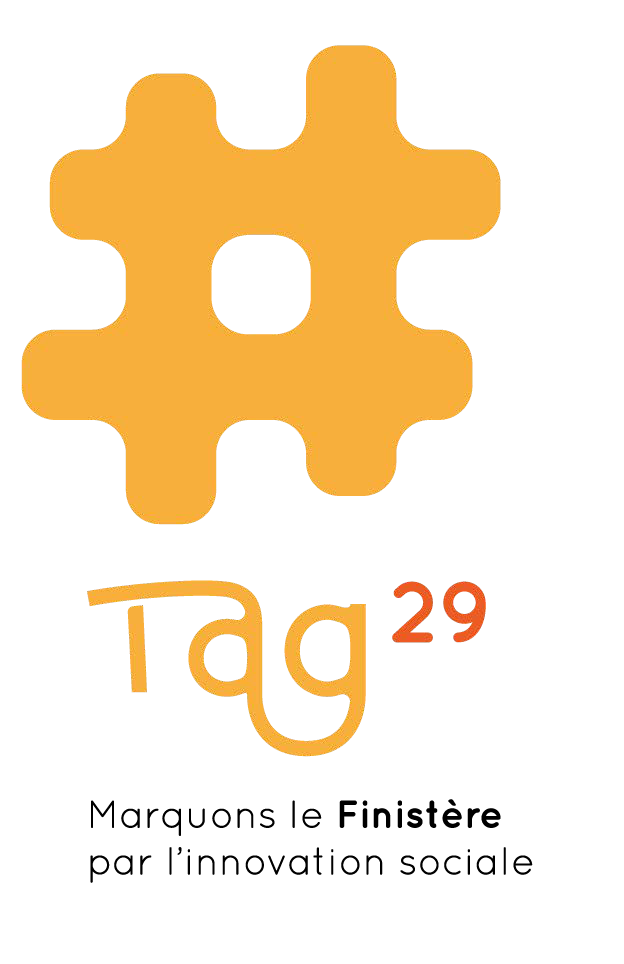 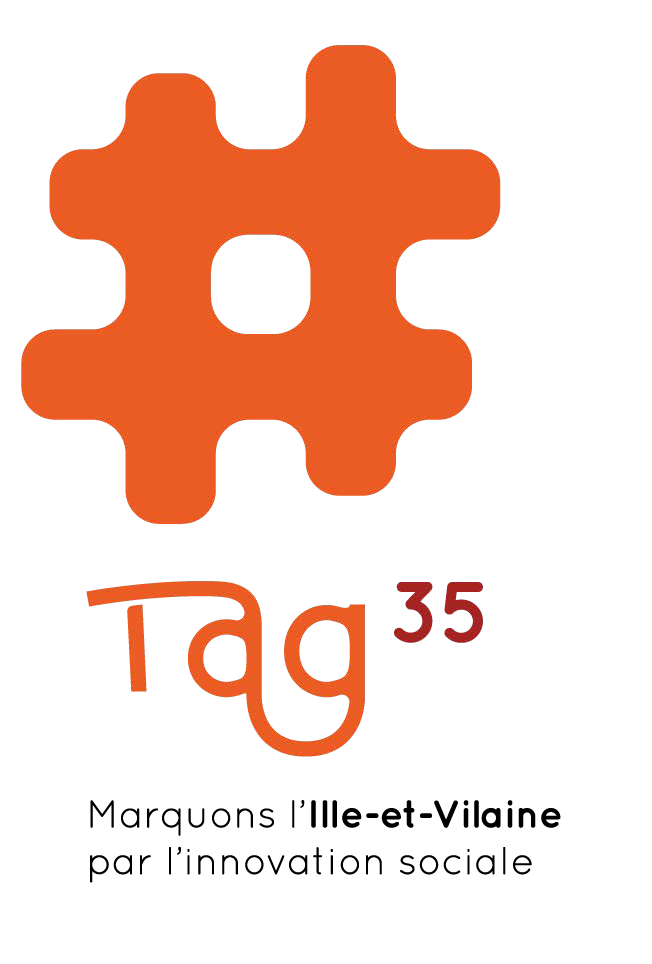 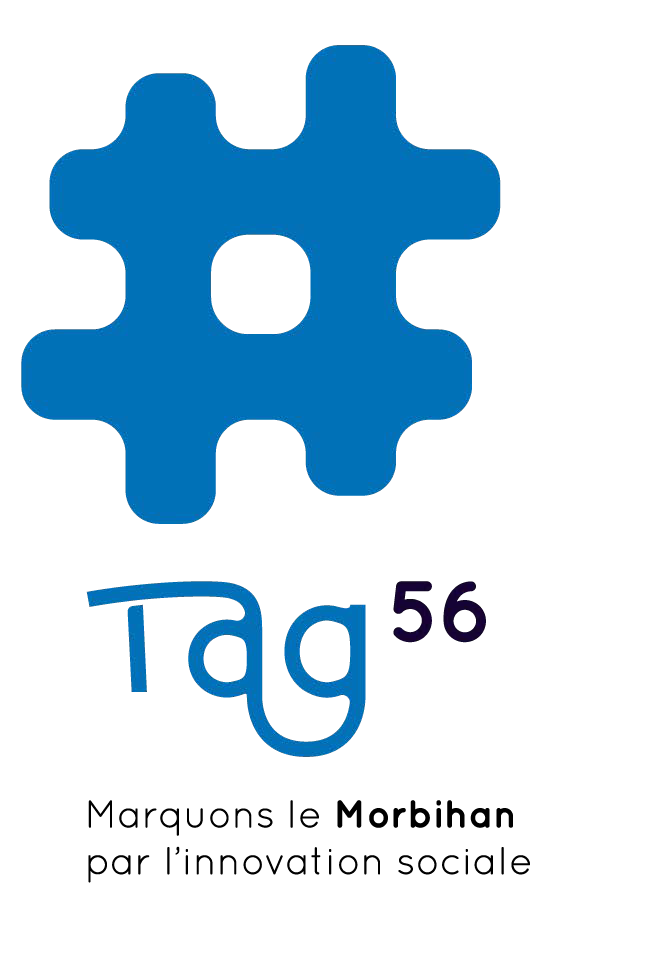 Dans quel incubateur je candidate ?Date limite de candidature03/06/2024 à 23h59XX/XX/2024 à 23h59 XX/XX/2024 à 23h5903/06/2024 à 09h00ContactCatherine DeottoDéborah HellequinLudovic ThomasAudrey JumeauxMailcatherine@richess.frdeborah.hellequin@tag29.bzhludovic.thomas@tag35.bzhincubateur@tag56.bzhTéléphone06 58 48 60 5706 60 82 68 7806 18 36 10 0206 79 79 68 16